GREENWOOD PUBLIC SCHOOL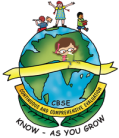 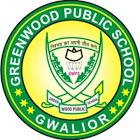 ADITYAPURAM, GWALIORSESSION 2024-25		:		  SYLLABUS FOR THE MONTH OF APRIL 			:      CLASS-NURSERYALPHABETS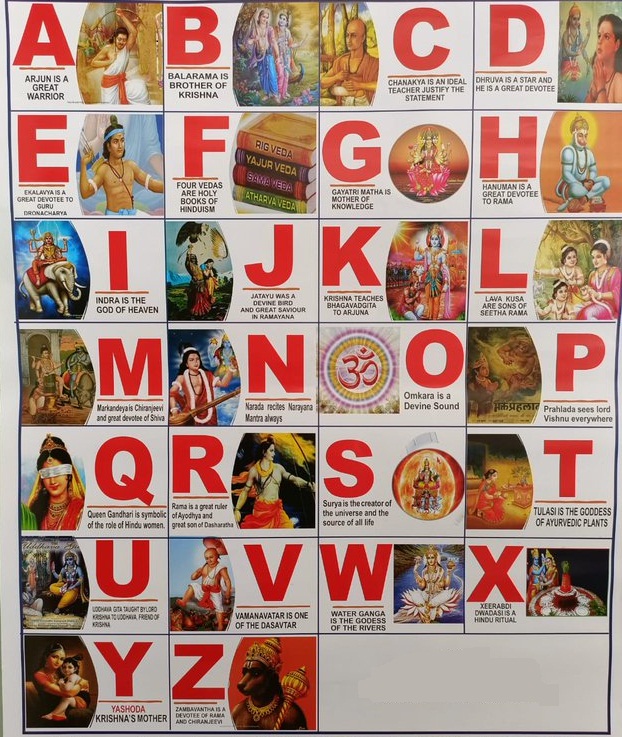 GREENWOOD PUBLIC SCHOOLADITYAPURAM, GWALIORSESSION 2024-25		:		SYLLABUS FOR THE MONTH OF APRIL 			:           CLASS-LKG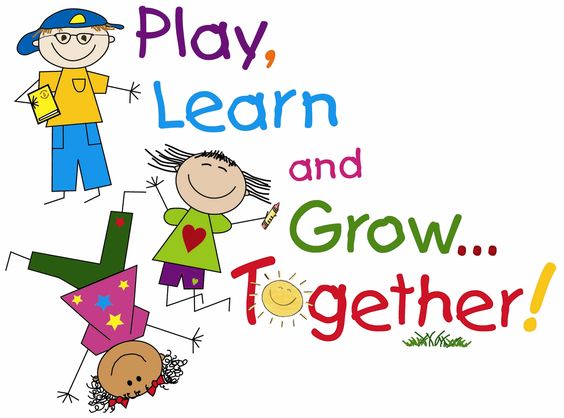 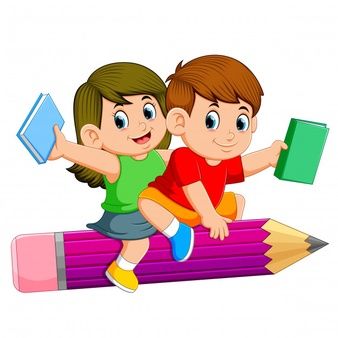 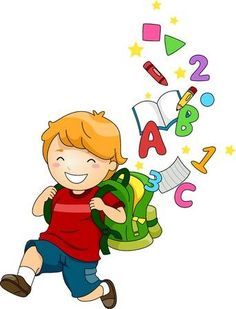 GREENWOOD PUBLIC SCHOOLADITYAPURAM, GWALIORSESSION 2024-25		:	 	   SYLLABUS FOR THE MONTH OF APRIL 			:  	   CLASS-UKGSUBJECTSSYLLABUSACTIVITY + USE OF ICTPARENTS INVOLVEMENTENGLISH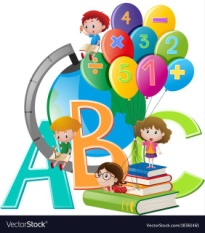 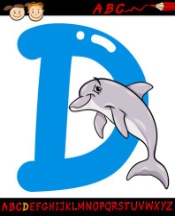 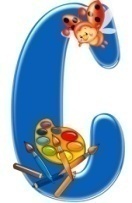 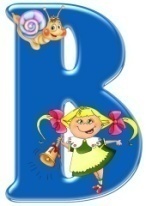 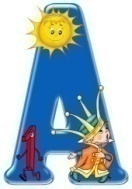 ORAL:Rhymes- 1. Twinkle-Twinkle… 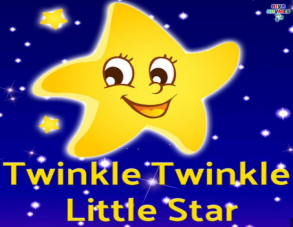 2. Johny-Johny…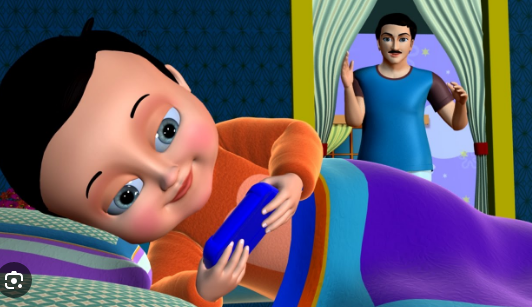 Sentence Structure- I am a boy/girl.Vocabulary Building- School, Bus, Bag, Book, Pencil, Eraser, Sharpener, Bottle, Lunch Box, Pencil BoxRecognition- A, B, C, DWRITTEN:Practicing Strokes- Standing lines, Sleeping lines, Slanting linesWorkbook- Page no. 5 to 8Rhymes- 1. Twinkle-Twinkle…https://youtu.be/yCjJyiqpAuU?feature=shared  2. Johny-Johny…https://youtu.be/EA_fbT6oN2k?feature=shared Phonics Soundhttps://www.youtube.com/watch?v=hq3yfQnllfQ  Alphabet Songhttps://www.youtube.com/watch?v=zAlX1V3lK5s 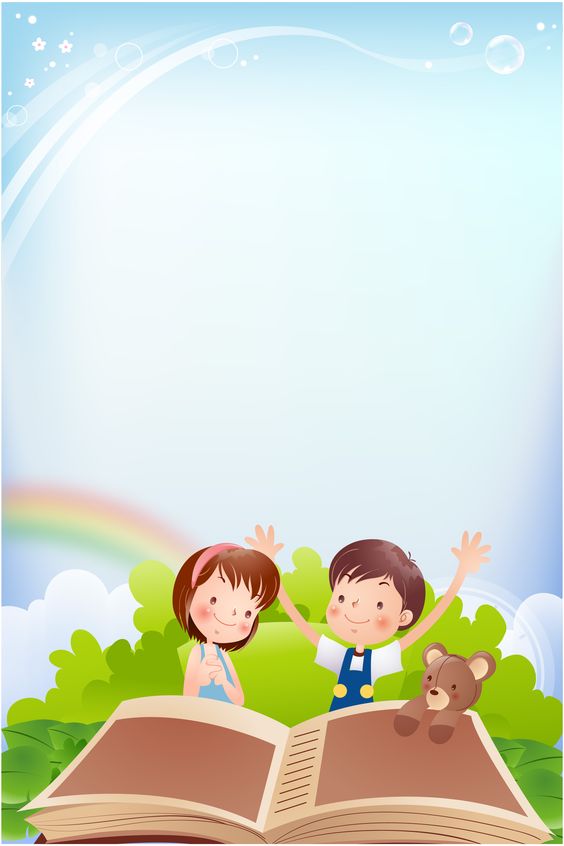 Activity Work‘Look and Identify’ Game will be played for the recapitulation of the letters and their related objects. Learners will be asked to look and identify the objects as shown by the teacher.‘Show and Tell’ Picture Reading ActivityPlay music and encourage your child to dance around. When the music stops, call out a word that rhymes with a simple action (e.g., "twinkle" and "papa"). Children freeze in place and perform the action associated with the rhyming word.Vocabulary Building- 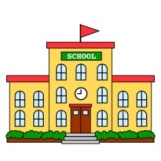 School, 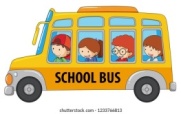 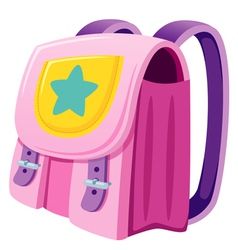 Bus, 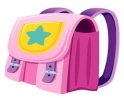 Bag, 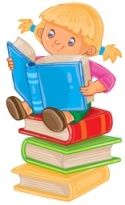 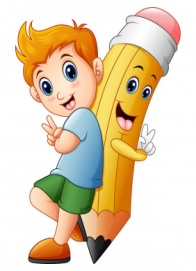 Book, Pencil, 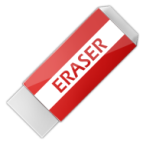 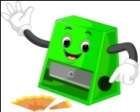 Eraser, Sharpener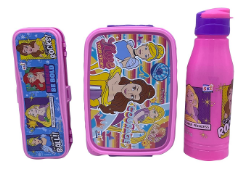 BottleLunch BoxPencil BoxSUBJECTSSYLLABUSACTIVITY + USE OF ICTPARENTS INVOLVEMENT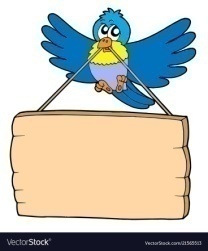   HINDI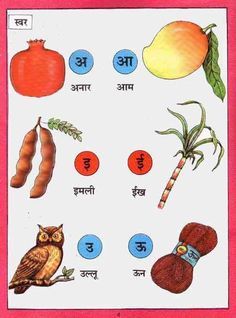 ekSSf[kd%&dfork,¡& 1- lwjt2- eNyh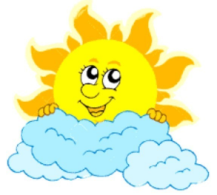 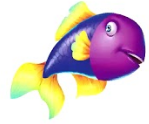 Loj o.kZ& v ls bZ rdokD; jpuk& eSa ,d yM+dk@yM+dh gw¡Av{kjksa dh igpku& v ls bZ rdfyf[kr%&lajpuk&vkM+h frjNh js[kk,¡] xksykdkj ,oa v)Zxksykdkj lajpuk,¡v{kj ys[ku& ist ua- 5 ] 6dfork,¡& 1- lwjthttps://youtu.be/L8zLQymlXpU?feature=shared 2- eNyhhttps://youtube.com/watch?v=4nvBAAl3RvY&feature=shared Loj o.kZekyk xhrhttps://www.youtube.com/watch?v=TM83zp1AkUMActivity workdforkvksa dks lLoj okpuÞns[kks vkSj crkvksaÞ [ksy ls fp=ksa dks igpkudj crk,¡AcPpksa dks Lojksa ls lacaf/kr fp=@oLrq,¡ igpkuusa esa lgk;rk djsaAcPpksa dks dfork fofHkUu Hkkoksa rFkk eqnzkvksa lfgr ;kn djkus ds fy, çksRlkfgr djsaA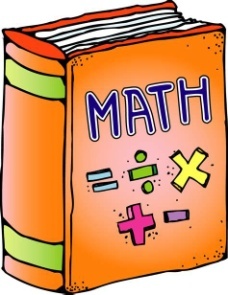 ORAL:1. Counting from 1-5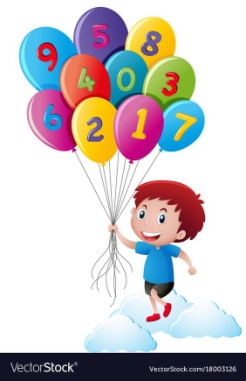 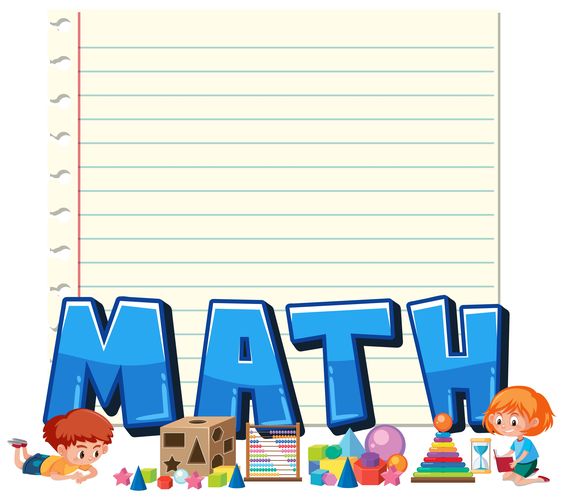 WRITTEN:Standing lines, Sleeping lines, Slanting linesWorkbook- Page no. 5 to 8Counting Songhttps://www.youtube.com/watch?v=JT0MmZcJ2VwActivity Work‘Look and Identify Number’ Game.Learners will be asked to count the objects asked by the educator.Provide a variety of toys or objects (e.g., blocks, stuffed animals). Ask your child to count the toys, group them by number, or sort them into containers labeled with numbers.SUBJECTSSYLLABUSACTIVITY + USE OF ICTPARENTS INVOLVEMENTART & CRAFT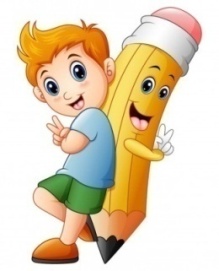 Page no. 3,4,5,6Craft- Finger Printing, Cotton Dabbing (Theme-Any Shape)Introduction to Shapes through “Shapes song”https://www.youtube.com/watch?v=QBD7CB-rroo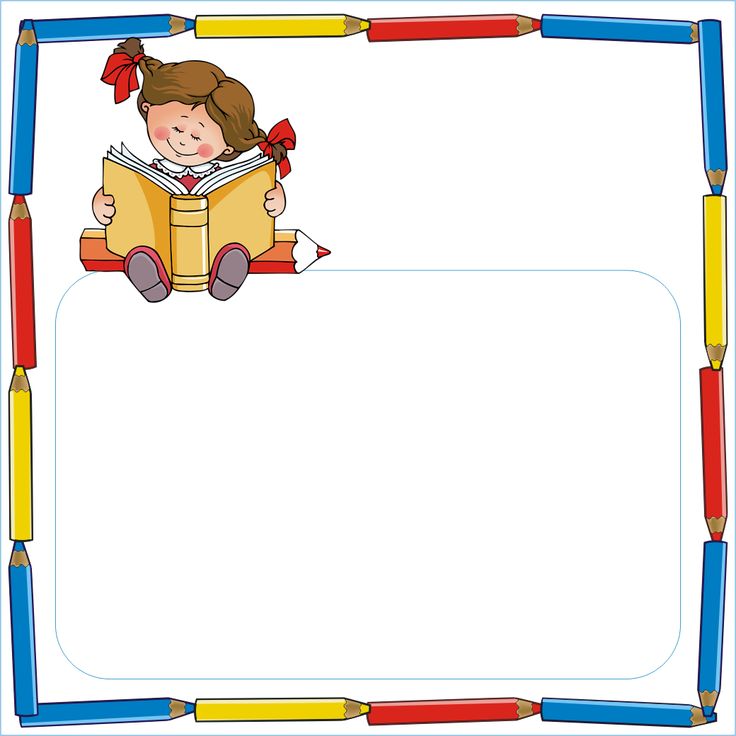 Activity Work‘Look and Identify’ Shapes Game‘Cut and Paste’ Game of different objects.Provide playdough and shape cutters in various shapes (e.g., circles, squares, triangles). Encourage your child to roll out the playdough and use the cutters to make shapes.GENERAL KNOWLEDGEMy body- Ear, Eye, Nose, Hand, Fingers, Head, Mouth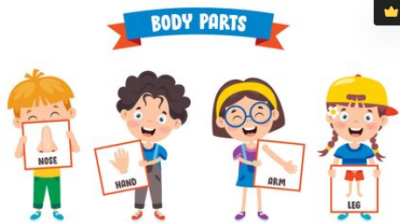 Parts of the bodyhttps://www.youtube.com/watch?v=SUt8q0EKbms  Activity WorkMake a fruit chart pasting the pictures of fruits.Sit in front of a mirror with your child and take turns mimicking each other's movements. Encourage them to point to and name the body parts they are moving.VALUE EDUCATIONI love my parents.Moral Storyhttps://www.youtube.com/watch?v=MEVyl3jq_3c Make your child learn the names of family members.PHYSICAL EDUCATIONFun Games-  Running, Jumping, HoppingDO EXERCISE THROUGH THIS LINKhttps://www.youtube.com/watch?v=JoF_d5sgGgcTake your child to a park and play some games.DANCE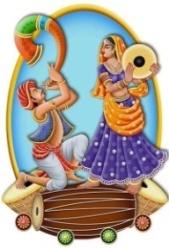 1. Shake your sillies out…2. Boom Boom Dance..1.  Shake Your Sillies Out.. Songhttps://youtu.be/NwT5oX_mqS0?feature=shared  2. Boom Boom Dance.. Songhttps://youtu.be/6ZwbN0EVT2g?si=MOzZWaAmSHDt-sB5 Encourage your child to move specific body parts independently, such as wiggling fingers or shaking hips.MUSICNational Anthem, Gayatri Mantra, Bhojan Mantrahttps://www.youtube.com/watch?v=RqQ4asI70Bghttps://www.youtube.com/watch?v=SPm-Qy5m39EPractice the prayer regularly with your child to memorize it. MOTOR SKILL DEVELOPMENT1. How to do Namaste2. How to walk in a straight line3. How to sit gracefully on the chair4. How to use the washroom and wash handsREFER THIS LINKhttps://www.youtube.com/watch?v=wh6gt3IkRKk Encourage your child to run around in open spaces, either indoors or outdoors.LANGUAGE DEVELOPMENTThis is my school. I love my school.MY SCHOOL- https://www.facebook.com/watch/?v=25316 31197059981 Make your child learn the name of school.S.T.E.M. FunMelting Ice:Materials: Ice cubes, salt, small plastic toysProcedure: Place ice cubes in a container and sprinkle salt over some of them. Encourage children to observe and compare how the ice cubes melt with and without salt. Add small plastic toys to the ice cubes and observe how the melting ice affects them.Melting Ice:Materials: Ice cubes, salt, small plastic toysProcedure: Place ice cubes in a container and sprinkle salt over some of them. Encourage children to observe and compare how the ice cubes melt with and without salt. Add small plastic toys to the ice cubes and observe how the melting ice affects them.Melting Ice:Materials: Ice cubes, salt, small plastic toysProcedure: Place ice cubes in a container and sprinkle salt over some of them. Encourage children to observe and compare how the ice cubes melt with and without salt. Add small plastic toys to the ice cubes and observe how the melting ice affects them.SUBJECTSSYLLABUSACTIVITY + USE OF ICTPARENTS INVOLVEMENTCONVERSATIONENGLISH CONVERSATION1. What is your name?Ans. My name is 			.2. How are you?Ans. I am fine, thank you.3. How old are you?Ans. I am 3 years old.HINDI CONVERSATION1- vkidk D;k uke gS\m& esjk uke 			 gSA2- vki fdrus o’kZ ds gSa\m& eSa rhu o’kZ dk gw¡A3- vki dSls gS\m& eSa vPNk@vPNh gw¡APay close attention to your child when he/she speaks, and respond with interest and enthusiasm. Ask open-ended questions and let the child respond.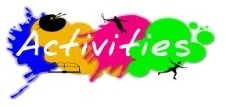 Rhymes Recitation, Baisakhi Celebration, Earth Day Celebration- Handband Making using leavesRhymes Recitation, Baisakhi Celebration, Earth Day Celebration- Handband Making using leavesSUBJECTSSYLLABUSACTIVITY + USE OF ICTPARENTS INVOLVEMENTENGLISHORAL:Rhymes-1. Chubby Cheeks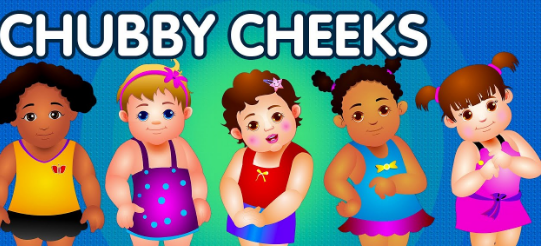 2. Humpty Dumpty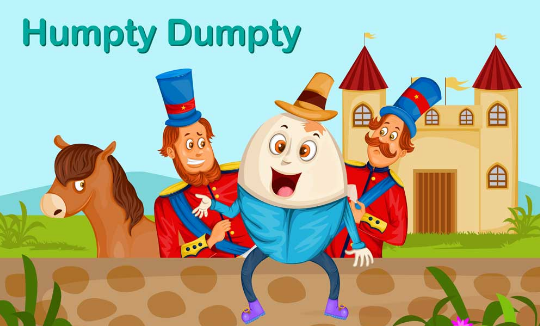 Reading- The Alphabets (A-Z), Vowels and Consonants, English Literacy Skills (Page no. 3-7) Vocabulary Building- I, my, me, we, he, she, you, we, your and theyWRITTEN:Capital Letters (A-Z), Match the following, Write the first letter of the picture, Fill in the missing letters, Circle the correct letterRhymes-1. Chubby Cheekshttps://youtu.be/InjAIlwpdCQ?feature=shared 2. Humpty-Dumptyhttps://youtube.com/watch?v=AIIj0mBX1jU&feature=shared Phonics Soundhttps://www.youtube.com/watch?v=hq3yfQnllfQ  Alphabet Songhttps://www.youtube.com/watch?v=zAlX1V3lK5s Vowels Songhttps://www.youtube.com/watch?v=RUSCz41aDug 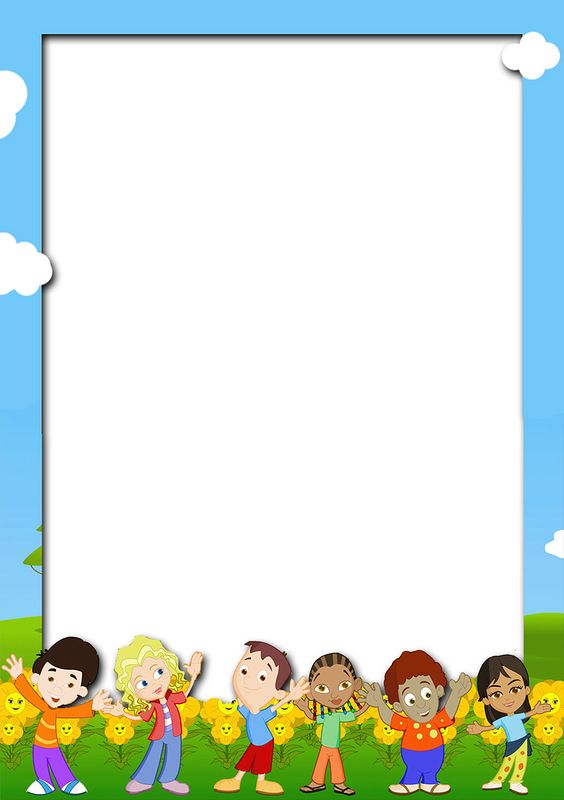 Activity Work‘Look and Identify’ Game will be played for the recapitulation of the letters and their related objects. Learners will be asked to look and identify the objects as shown by the teacher.‘Show and Tell’ Picture Reading ActivityPlay music and encourage your child to dance around. When the music stops, call out a word that rhymes with a simple action (e.g., "Chubby" and "Humpty Dumpty"). Children freeze in place and perform the action associated with the rhyming word. 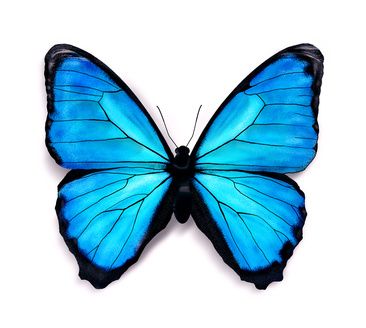 SUBJECTSSYLLABUSACTIVITY + USE OF ICTPARENTS INVOLVEMENT  HINDIORAL:dfork,¡&1- losjk               2- VsyhQksu   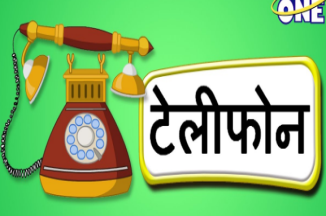 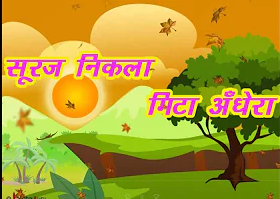 iBu&ikBu o.kZekyk& Loj ¼v ls v% rd½ vkSj O;atu ¼d ls M+ rd½ 'kCn lq/kk ist ua 3&6 rdWRITTEN:o.kZekyk& Loj ¼v ls v% rd½ vkSj O;atu ¼d ls M+ rd½ tksM+h feykb,] fp= ns[kdj lgh v{kj ij xksyk yxkb,] fp= igpkudj izFke v{kj fyf[k,] [kkyh LFkku Hkfj,] 'kCn ys[ku ist ua&3&8 rddfork,¡&1- losjkhttps://www.youtube.com/watch?v=N2x3V-8CCzA2- VsyhQksu https://youtube.com/watch?v=DlDgnWFbs3Q&feature=shared o.kZekykhttps://www.youtube.com/watch?v=GBWGNvHsiFs 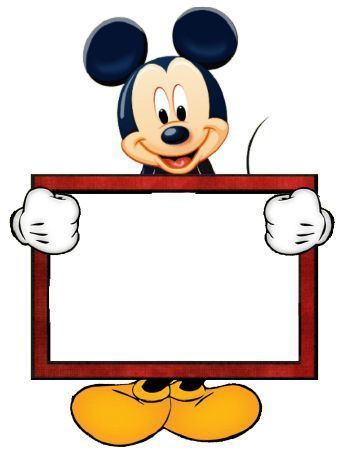 Activity Workdforkvksa dks lLoj okpuns[kks vkSj crkvksaÞ [ksy ls fp=ksa dks igpkudj crk,¡A^ns[kksa vkSj crkvks* [ksy ds tfj, o.kksaZ dks igpkub, ,oa crkb,sAcPpksa dks O;atuksa ls lacaf/kr fp=@oLrq,¡ igpkuusa esa lgk;rk djsaAcPpksa dks dfork fofHkUu Hkkoksa rFkk eqnzkvksa lfgr ;kn djkus ds fy, çksRlkfgr djsaAORAL: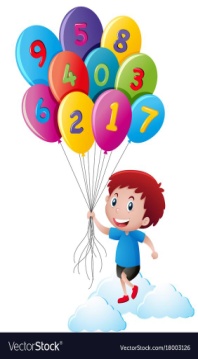 Counting- 1 to 30,Table of 2, Comparison-Big-Small, Long-Short, Tall-Short, Thick-Thin, In-OutWRITTEN:Counting from 1 to 30, Count and write, Count & Match, Fill in the missing numbers, Circle the correct numeralNumeracy Skills Book page no.3-7Counting-https://www.youtube.com/watch?v=B5iAW-jnkPw Table of 2-https://www.youtube.com/watch?v=VKJ9cCQgPdc Opposite Words https://www.youtube.com/watch?v=HGeuA4iJ8vI ACTIVITY WORKLook and Identify Number Game.Learners will be asked to count the objects asked by the educator.Provide a variety of toys or objects (e.g., blocks, stuffed animals). Ask your child to count the toys, group them by number, or sort them into containers labeled with numbers.SUBJECTSSYLLABUSACTIVITY + USE OF ICTPARENTS INVOLVEMENTART & CRAFT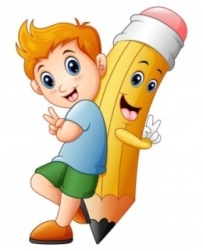 Ball and Laptop (Page no. 2 & 3Craft- Straw Hut, Origami Cat(Theme-Shapes)Introduction to Shapes through “Shapes song”https://www.youtube.com/watch?v=QBD7CB-rrooActivity Work‘Look and Identify’ Shapes Game‘Cut and Paste’ Game of different objects.Provide playdough and shape cutters in various shapes (e.g., circles, squares, triangles). Encourage your child to roll out the playdough and use the cutters to make shapes.GENERAL KNOWLEDGEParts of the body, My FamilyParts of the bodyhttps://www.youtube.com/watch?v=SUt8q0EKbms Activity Work‘Cut and Paste’ Game through the pictures of Healthy & Unhealthy food.Sit in front of a mirror with your child and take turns mimicking each other's movements. Encourage them to point to and name the body parts they are moving.VALUE EDUCATIONAlways Speak the TruthMoral Storyhttps://www.youtube.com/watch?v=MEVyl3jq_3c Make your child learn the names of family members.PHYSICAL EDUCATIONFun Games-  Running, Jumping, HoppingDO EXERCISE THROUGH THIS LINKhttps://www.youtube.com/watch?v=JoF_d5sgGgcTake your child to a park and play some games.DANCE1. Shake your sillies out…2. Boom Boom Dance..1.  Shake Your Sillies Out.. Songhttps://youtu.be/NwT5oX_mqS0?feature=shared  2. Boom Boom Dance.. Songhttps://youtu.be/6ZwbN0EVT2g?si=MOzZWaAmSHDt-sB5 Encourage your child to move specific body parts independently, such as wiggling fingers or shaking hips.MUSICNational Anthem, Gayatri Mantra, Bhojan Mantrahttps://www.youtube.com/watch?v=RqQ4asI70Bghttps://www.youtube.com/watch?v=SPm-Qy5m39EPractice the prayer regularly with your child to memorize it. MOTOR SKILL DEVELOPMENT1. How to do Namaste?2. How to walk in a straight line?3. How to sit gracefully on the chair?4. How to use the washroom and wash hands?REFER THIS LINKhttps://www.youtube.com/watch?v=wh6gt3IkRKk Encourage your child to run around in open spaces, either indoors or outdoors.LANGUAGE DEVELOPMENTAction words :  Writing, Eating, Jumping, Running and drinking.MY SCHOOL- https://www.facebook.com/watch/?v=25316 31197059981 Encourage your child in role-playing activities with action words like "fly like a bird," "roar like a lion," "swim like a fish," and "crawl like a bug."SUBJECTSSYLLABUSACTIVITY + USE OF ICTPARENTS INVOLVEMENTS.T.E.M. FunMelting Ice:Materials: Ice cubes, salt, small plastic toysProcedure: Place ice cubes in a container and sprinkle salt over some of them. Encourage children to observe and compare how the ice cubes melt with and without salt. Add small plastic toys to the ice cubes and observe how the melting ice affects them.Melting Ice:Materials: Ice cubes, salt, small plastic toysProcedure: Place ice cubes in a container and sprinkle salt over some of them. Encourage children to observe and compare how the ice cubes melt with and without salt. Add small plastic toys to the ice cubes and observe how the melting ice affects them.Melting Ice:Materials: Ice cubes, salt, small plastic toysProcedure: Place ice cubes in a container and sprinkle salt over some of them. Encourage children to observe and compare how the ice cubes melt with and without salt. Add small plastic toys to the ice cubes and observe how the melting ice affects them.CONVERSATIONEnglish ConversationQ-1 What is your name?Ans- My name is______.Q-2 What is your Father’s name?Ans- My Father’s name is__________.Q-3 What is your Mother’s name?Ans- My Mother’s name is__________.Q-4 In which class do you study?Ans- I study in Class L.K.G.Q-5 How old are you?Ans- I am__years old.Q-6 What is the name of your Class teacher?Ans- My Class teacher’s name is_________.Hindi Conversation1- vkidk D;k uke gS\m&  esjk uke ---------------- gSA2- vkids ikik dk D;k uke gS\m& esjs ikik dk uke ------------ gSA3- vkidh eEeh dk D;k uke gS\m& esjh eEeh dk uke Jherh ----------- gSA4- vki fdl d{kk esa i<+rs gSa\m& eSa d{kk L.K.G. esa i<+rk gw¡@i<+rh gw¡A5- vki fdrus o’kZ ds gSa\m& eSa ---- o’kZ dk@dh gw¡APay close attention to your child when he/she speaks, and respond with interest and enthusiasm. Ask open-ended questions and let the child respond.Rhymes Recitation, Baisakhi Celebration, Earth Day Celebration- Crown Making with leavesRhymes Recitation, Baisakhi Celebration, Earth Day Celebration- Crown Making with leavesSUBJECTSSYLLABUSACTIVITY + USE OF ICTPARENTS INVOLVEMENTENGLISHORAL:Rhymes- 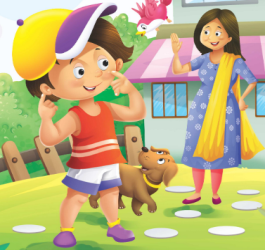 1. My Body2. My Mother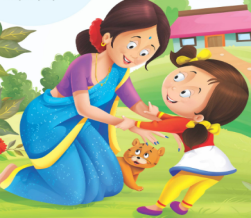 Sentence Structure- 1. I study in UKG class.2. The name of my school is Greenwood Public School.Reading (Phonics Skill Book)- A to Z,  Vowels and Consonants, ‘a’ sound words, Page no. 5-7 Vocabulary Building- School, Classroom, Table, Chair and Black BoardWRITTEN:Small Cursive Letters a-z, Capital Cursive Letters A-Z, Write the names of the given picture, Match the correct sound of the vowels with the pictureAll Rhymes-  https://www.youtube.com/playlist?list=PL3zxtKnNCOvZhftg3R4pzG-UptEZL_t70 Phonics Soundhttps://www.youtube.com/watch?v=hq3yfQnllfQ  Vowels Songhttps://www.youtube.com/watch?v=RUSCz41aDug Sound of ‘a’https://www.youtube.com/watch?v=Sno15qcDEr4  Activity Work‘Read and Tell’ Game will be played for the three letters words. Learners will be asked to read the words as shown by the teacher.Play music and encourage your child to dance around. When the music stops, call out a word that rhymes with a simple action (e.g., "My Body" and "My Mother"). Children freeze in place and perform the action associated with the rhyming word.SUBJECTSSYLLABUSACTIVITY + USE OF ICTPARENTS INVOLVEMENT  HINDIdfork,¡&?kM+h    		  2- ckfj'k vkbZ 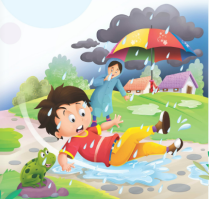 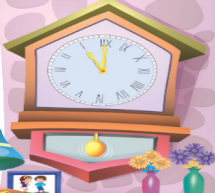 iBu ikBu& ist ua 6 % vkvks nksgjk,¡ ¼Loj&v ls v% rd½ist ua 7 % jax Hkfj,ist ua 8 % O;atu vkvks nksgjk,¡ist ua 9 % fp= ns[kdj v{kj ls feykb,okD; jpuk& eSa ;w-ds-th- d{kk esa i<+rk@i<+rh gw¡A] eSa xzhuoqM ifCyd Ldwy esa i<+rk@i<+rh gw¡Afyf[kr%&Loj o.kZ& v ls v% rd] O;atu& d ls K rd] nks v{kj okys “kCn fyf[k,ckyxhr dfork,¡https://www.youtube.com/playlist?list=PL3zxtKnNCOvZhftg3R4pzG-UptEZL_t70 o.kZekykhttps://www.youtube.com/watch?v=GBWGNvHsiFs nks v{kj okys “kCnhttps://www.youtube.com/watch?v=eiiahBq5Zt0 Activity Workdforkvksa dks lLoj okpuns[kks vkSj crkvksaÞ [ksy ls fp=ksa dks igpkudj crk,¡A^ns[kksa vkSj crkvks* [ksy ds tfj, fcuk ek=k okys “kCnksa dks if<+, ,oa crkb,sAcPpksa dks fcuk ek=k okys “kCn dks i<+us esa lgk;rk djsaAcPpksa dks dfork fofHkUu Hkkoksa rFkk eqnzkvksa lfgr ;kn djkus ds fy, çksRlkfgr djsaASUBJECTSSYLLABUSACTIVITY + USE OF ICTPARENTS INVOLVEMENTNumeracy & Skill book & WorkbookORAL: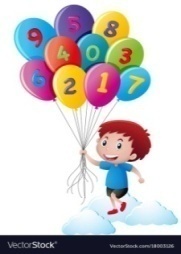 1. Counting from 1-1002. Tables of 2 and 33. Number names from 1 to 204. ShapesWRITTEN:Counting from 1 to 100Number names from 1 to 10Backward Counting from 20-1Tables of 2 and 3Before, After and in BetweenCount and WriteMatching ShapesCounting-https://www.youtube.com/watch?v=B5iAW-jnkPw Table of 2-https://www.youtube.com/watch?v=VKJ9cCQgPdc Table of 3-https://www.youtube.com/watch?v=v10unhK-3uU Number Nameshttps://www.youtube.com/watch?v=LyvQ6pc7JSA Activity Work‘Look and Identify’ Number Game‘Count and Tell’ Game. Learners will be asked to count the objects asked by the educator.‘Dodging’ Game from the table of 2 and 3Provide a variety of toys or objects (e.g., blocks, stuffed animals). Ask your child to count the toys, group them by number, or sort them into containers labeled with numbers.EVSGeneral Awareness Skillbook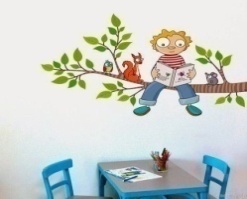 ORAL:1. Colours Names2. Fruits Names3. Body PartsWRITTEN:1. Colours Names2. Fruits Names3. Body Parts(Tick the correct option, Matching, fill in the blanks)Body Partshttps://www.youtube.com/watch?v=SUt8q0EKbmsFruits Nameshttps://www.youtube.com/watch?v=DiV48J0uB_Y Sit in front of a mirror with your child and take turns mimicking each other's movements. Encourage them to point to and name the body parts they are moving.ART & CRAFT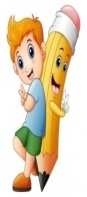 Page no. 3 to 5(Colouring of Fruits, A Design, Lime Juice) Craft- Straw Hut, Origami CatTheme-ShapesActivity Work‘Look and Identify’ Shapes Game‘Cut and Paste’ Game of different objects.Provide playdough and shape cutters in various shapes (e.g., circles, squares, triangles). Encourage your child to roll out the playdough and use the cutters to make shapes.GENERAL KNOWLEDGEFruits Names, Vegetables Names 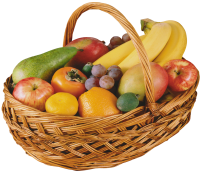 Fruits Nameshttps://youtu.be/DiV48J0uB_YActivity WorkMake a fruit chart pasting the pictures of fruits.Take your child to a local fruit market where children can see a wide variety of fruits firsthand. Allow them to interact with vendors, ask questions and learn about different fruits.SUBJECTSSYLLABUSACTIVITY + USE OF ICTPARENTS INVOLVEMENTVALUE EDUCATIONObey your eldersMoral Storyhttps://www.youtube.com/watch?v=ziXvFCKEGqM Tell any story to your child as a tool to convey the importance of obeying elders.PHYSICAL EDUCATIONFun Games-  Running, Jumping, Hopping, YogaDO EXERCISE THROUGH THIS LINKhttps://www.youtube.com/watch?v=JoF_d5sgGgcTake your child to a park and play some games.DANCE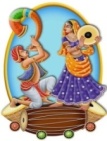 1. Shake your sillies out…2. Boom Boom Dance..1.  Shake Your Sillies Out.. Songhttps://youtu.be/NwT5oX_mqS0?feature=shared  2. Boom Boom Dance.. Songhttps://youtu.be/6ZwbN0EVT2g?si=MOzZWaAmSHDt-sB5 Encourage your child to move specific body parts independently, such as wiggling fingers or shaking hips.MUSICNational Anthem, Gayatri Mantra, Bhojan Mantrahttps://www.youtube.com/watch?v=RqQ4asI70Bghttps://www.youtube.com/watch?v=SPm-Qy5m39EPractice the prayer regularly with your child to memorize it. MOTOR SKILL DEVELOPMENT1. How to do Namaste2. How to walk in a straight line3. How to sit gracefully on the chair4. How to use the washroom and wash handsREFER THIS LINKhttps://www.youtube.com/watch?v=wh6gt3IkRKk Encourage your child to run around in open spaces, either indoors or outdoors.LANGUAGE DEVELOPMENTWelcome to the class!, Nice to meet you!, Have a nice day!Encourage your child to engage in role-playing activities and act like different characters.S.T.E.M. FunMelting Ice:Materials: Ice cubes, salt, small plastic toysProcedure: Place ice cubes in a container and sprinkle salt over some of them. Encourage children to observe and compare how the ice cubes melt with and without salt. Add small plastic toys to the ice cubes and observe how the melting ice affects them.Melting Ice:Materials: Ice cubes, salt, small plastic toysProcedure: Place ice cubes in a container and sprinkle salt over some of them. Encourage children to observe and compare how the ice cubes melt with and without salt. Add small plastic toys to the ice cubes and observe how the melting ice affects them.Melting Ice:Materials: Ice cubes, salt, small plastic toysProcedure: Place ice cubes in a container and sprinkle salt over some of them. Encourage children to observe and compare how the ice cubes melt with and without salt. Add small plastic toys to the ice cubes and observe how the melting ice affects them.CONVERSATIONENGLISH CONVERSATION1. What is your name?Ans. My name is 			.2.  What is your father’s name?Ans. My father’s name is 		.3.  What is your mother’s name?Ans. My mother’s name is 	.4. How old are you?Ans. I am … years old.5.What is the name of your school?Ans. The name of my school is Greenwood Public School.HINDI CONVERSATION1- vkidk D;k uke gS\m& esjk uke 			 gSA2- vkids firkth dk uke D;k gSa\m& vkids firkth dk uke Jh             gSA3- vkidh ekrkth dk uke D;k gSa\m& vkidh ekrkth dk uke Jherh             gSA4- vki fdrus o’kZ ds gSa\m& eSa      o’kZ dk gw¡A5- vkids fo|ky; dk D;k uke gS\m& esjs fo|ky; dk uke xzhuoqM ifCyd Ldwy gSAPay close attention to your child when he/she speaks, and respond with interest and enthusiasm. Ask open-ended questions and let the child respond.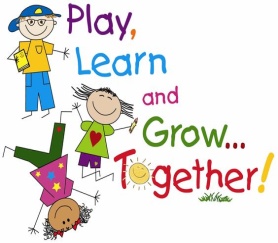 Rhymes Recitation, Baisakhi Celebration, Earth Day Celebration- Crown Making with leavesRhymes Recitation, Baisakhi Celebration, Earth Day Celebration- Crown Making with leaves